Živa i neživa prirodaPogledaj sliku. U tablicu napiši što sve pripada živoj, a što neživoj prirodi.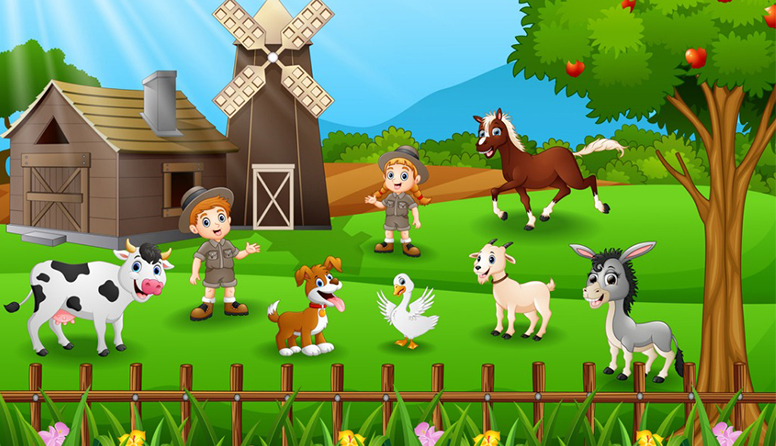 ŽIVA PRIRODANEŽIVA PRIRODA